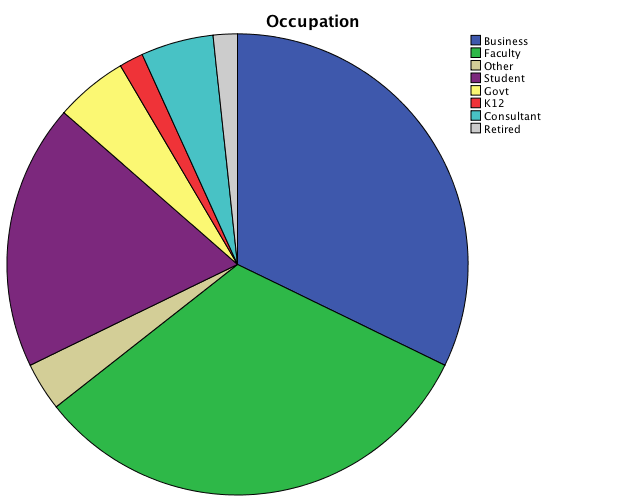 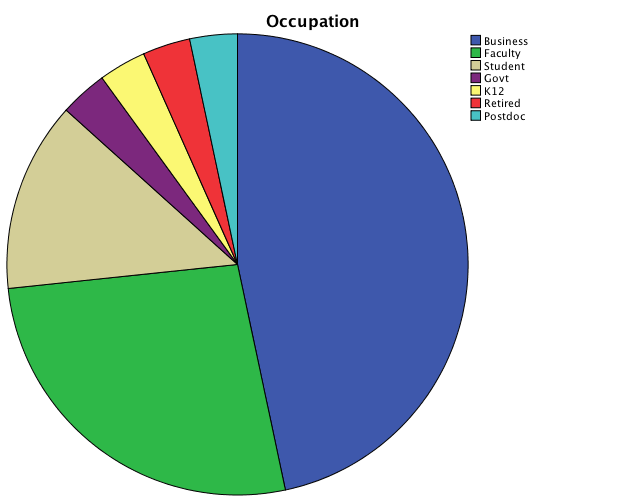 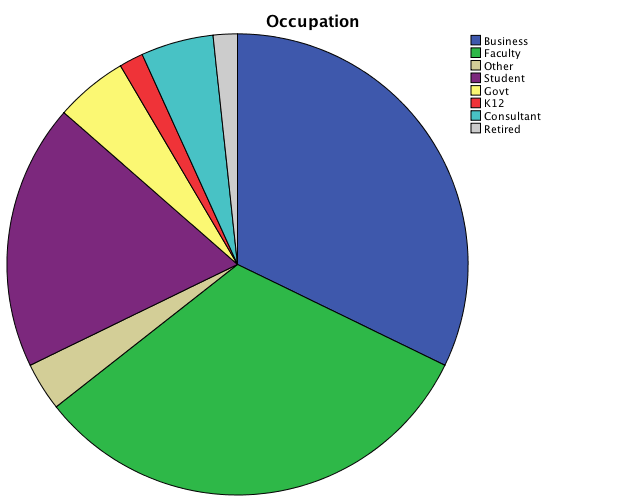 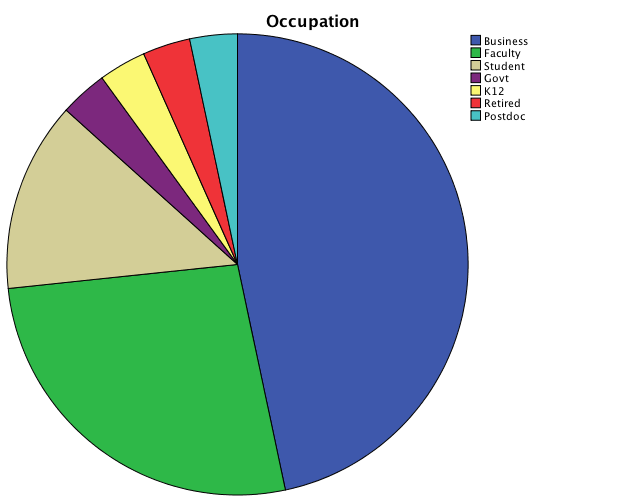 Highest Degree by Has Attended ISDC vs. Never Attended ISDC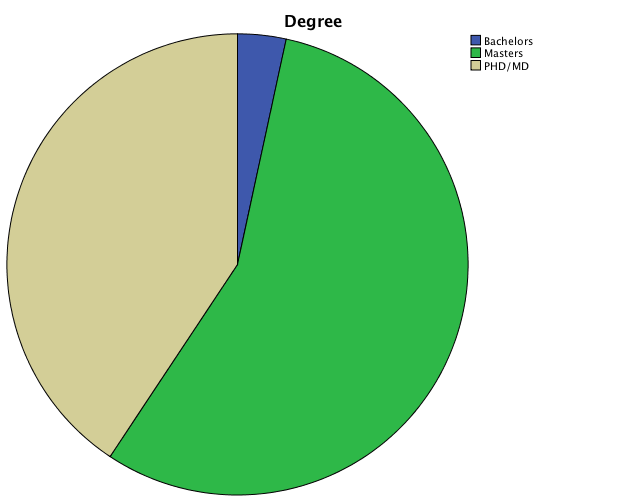 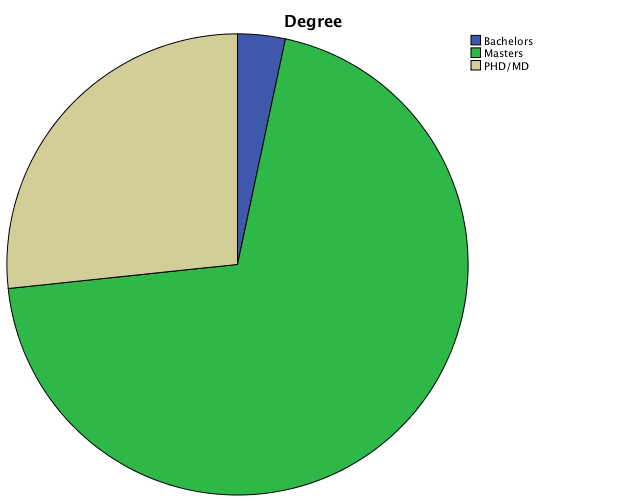 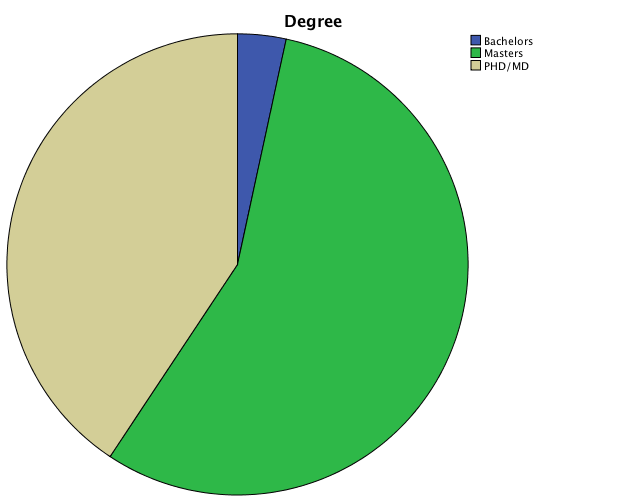 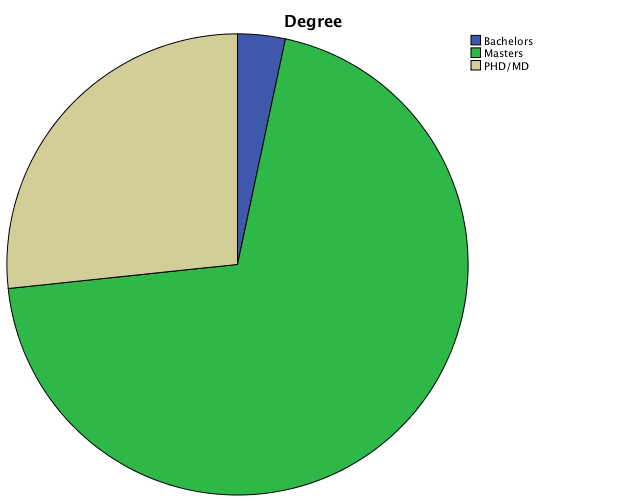 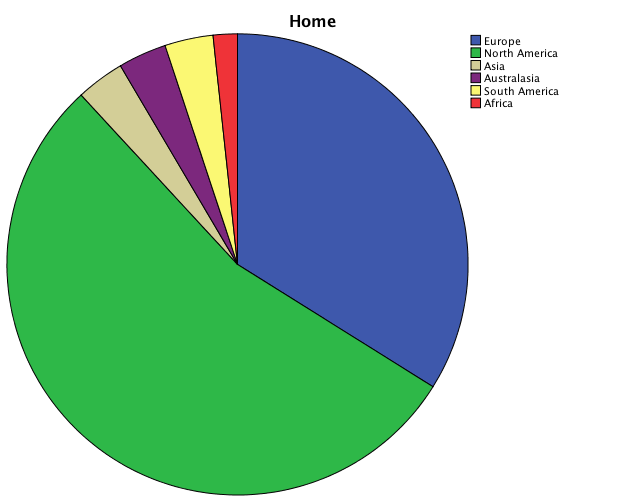 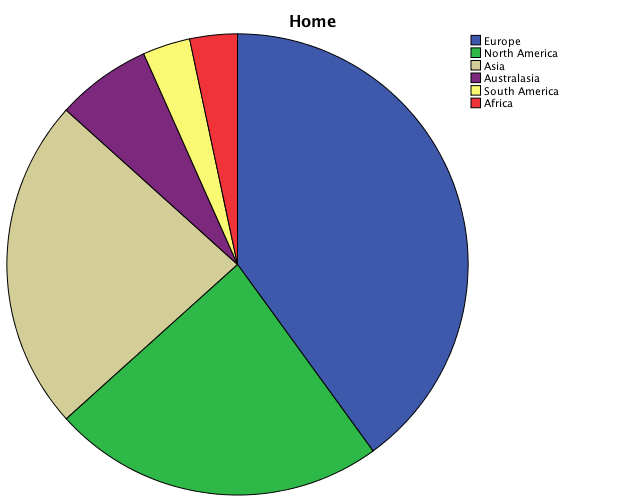 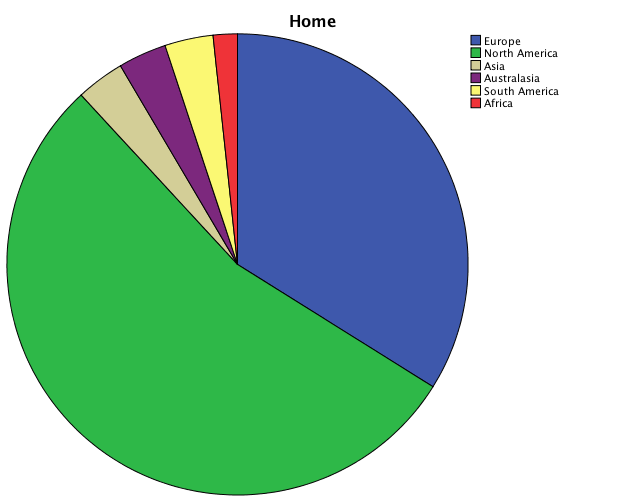 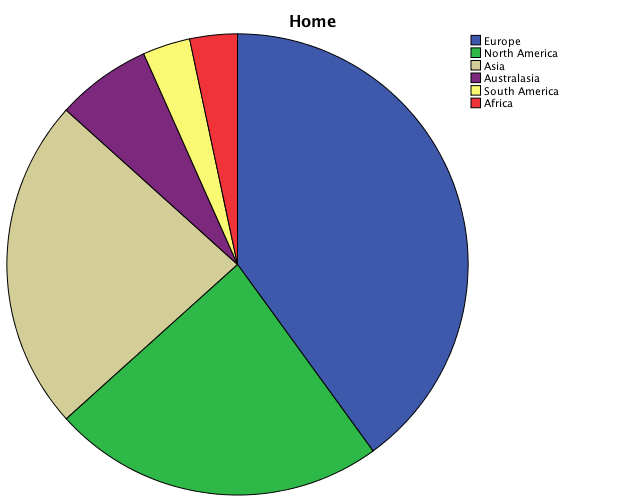 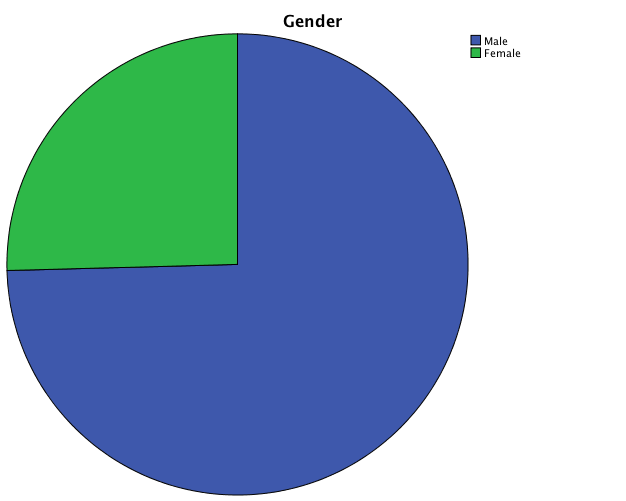 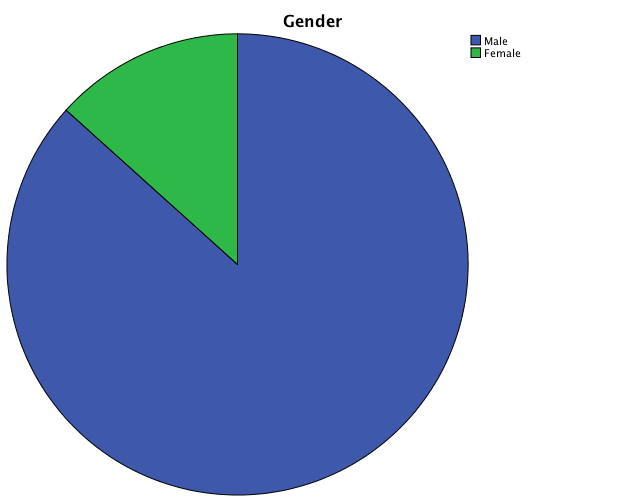 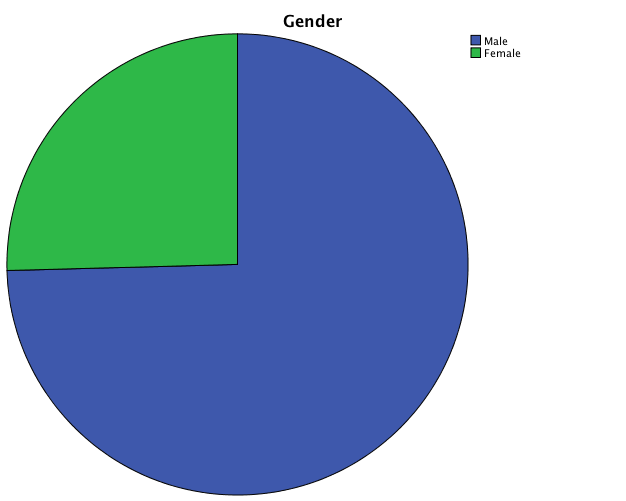 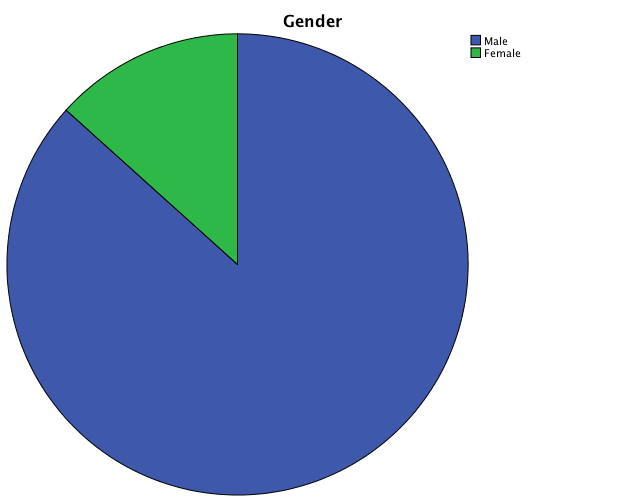 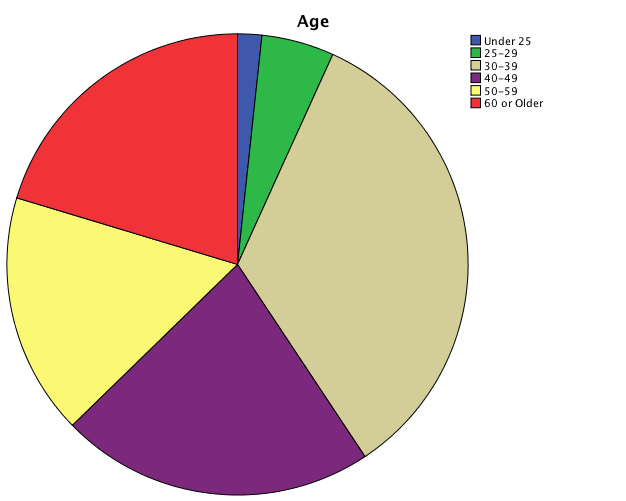 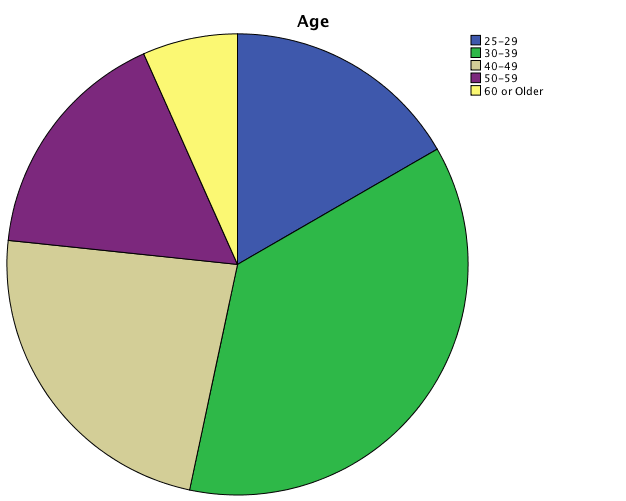 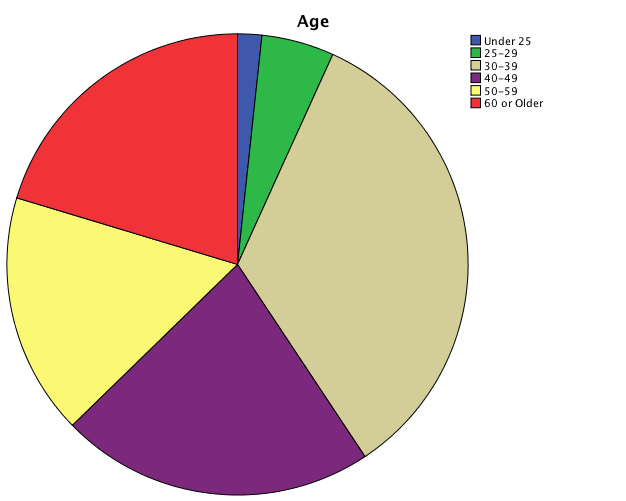 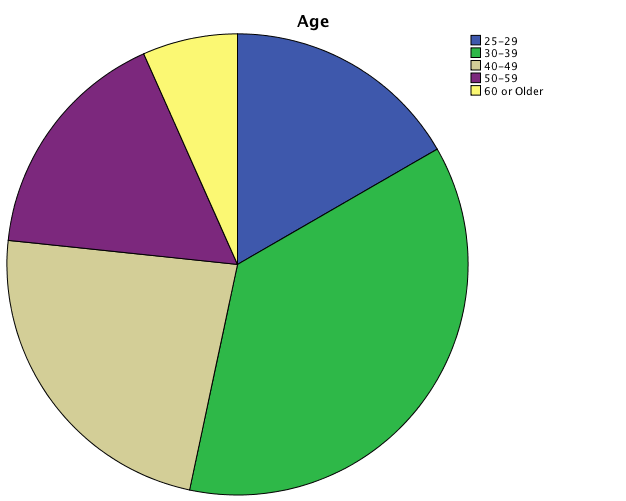 What Motivated You to Initially Join the System Dynamics Society?What Motivated You to Renew Your System Dynamics Society Membership?Fourteen participants provided information on why they chose not to renew their SDS memberships. Two themes emerged. Some participants chose not to renew due to cost or budget issues (n=3). A second group reported they no longer felt connected to the SDS or that it not adding value. Two mentioned it was dominated by academics, another mentioned it was dominated by consultants. Another stated that members “came to SDS to massage their egos.” Two also reported they failed to renew their membership due to laziness. What motivated you to attend the International System Dynamics Conference?Papers Submitted to SDR  and % Accepted During the Last 5 Years by Conference vs. Random Papers Submitted to SDR and % Accepted During the Last 5 Years by Has Attended ISDC vs. Never Attended ISDCPapers Submitted to Other Journals and % Accepted During the Last 5 Years by Conference vs. RandomPapers Submitted to Other Journals and % Accepted During the Last 5 Years by Has Attended ISDC vs. Never Attended ISDCForty participants provided feedback on how SDR could be improved. Four themes emerged: 1) include more articles featuring successful practical applications of SD, 2) including more articles that will appeal to a wide audience in ode to increase the exposure of SD in other fields, 3) improve logistics around making the journal open access of making online access easier, and ) that SDR is in “good shape” and doesn’t need to be changed. The most prominent theme was that SDR should accept and publish more articles on case studies of practical applications using SD (n=9). One suggestion was to create another journal for practical applications of SD. Many participants also felt that SDR should publish more articles that would appeal to a wider audience (n= 5). For example, one participant stated SDR should “accept/encourage articles that would be of direct interest to other academic disciplines to increase the exposure of SD beyond our own community. We're too insular.” Another stated SDS should “explore opportunities to partner with other like disciplines to become more broadly recognized and accepted.” One suggested it should publish articles trying out applications in new fields.A third group (n= 3) suggested removing barriers to accessing SDR online, including increasing access to the models in the articles. One stated “It would be really nice to be able to search and read the current and past issues online, and have direct online or browser access to working models from papers so as to more easily explore the behaviors in the papers.” Another suggested using DLBP indexing, while another suggested making the journal open access. Finally, several participants reported (n=5) that they felt that no changes should be made to the journal. Several participants provided unique suggestions. These included:Broadening the definition of system dynamics to include mathematical modeling practices that include major concepts such as feedback loop or stock-flows and being more open to short papers/notes.Dedicate more space to model building and simulation software tools and techniques.Papers could be classified as: improvement/ generating more theoretical knowledge (e.g., g: value to the SD theory progress), diffusing SD knowledge / practice (vg: value to the practitioner), widening / spreading SD practice (vg: value to business) (not mutually exclusive), and giving a final section of every paper and make clear statement on how it provides value based on any of the three (or whichever) categories suggested above.”Charge money to submit - pay reviewers. Follow the finance journals or Journal of Environmental Economics and Management:  See http://www.elsevier.com/journals/journal-of-environmental-economics-and-management/0095-0696/guide-for-authors. This is a much better system and much faster.  SD review should go open access - just use the platform that Ecology and Society uses.  We're basically just paying for server maintenance and copyediting, correct?  Elsevier has higher margins than Apple, Inc.  This would massively increase readership and visibility and would get people to submit, acknowledging the SD review is outside their field, but knowing there is a large readership.”Better Appearance.Forty-seven participants responded to the question “what would make you more motivated to submit papers to SDR?” The majority of respondents reported their motivation would increase if the journal accepted more papers on practical applications of SD (n=13).  Seven participants reported that they felt their work was not advanced enough to be published in SDR, usually because they considered themselves beginners or novice modelers. For example, one participant stated, “my view of SD Review is that it's a journal for a small group of eminent/experience system dynamists and well-published authors, I am still a beginner in System Dynamics and I don't feel that SD Review encourages new researchers to submit work that is not yet seminal.”Another group of participants (n=5) reported that their motivation would increase if the journal had more visibility or was read by individuals in other fields. Finally, others reported the journal should accept more papers from around the world and publish more papers outside of the field of management. What Originally Drew You to System Dynamics?Several participants reported that a specific person or work drew them to system dynamics, including Meadows (n=2), Forrester (n=2), Senge (n=2), Morrison (n=1), Sterman (n=1), Morecroft (n=1), Paich (n=1), and Deming (n=1). Participants who reported being “drawn in” by system dynamics described experiences such as having a “mind-opening experience” and “finding SD was like coming home.”How Do You Plan to Use System Dynamics in the Next Five Years?Other Feedback for System Dynamics SocietyWhen asked what the System Dynamics Society could do to improve the field of SD, participants provided a wide variety of suggestions. Several participants discussed keeping the quality of work in the field high and that the SDS should be the gatekeeper for keeping low-quality work out of the conference. For example, one stated, “The conferences are overwhelmingly European students who never seem to become practitioners or do anything with SD.  They frequently present terrible quality work that is totally publishable or applicable to anything.  Need much stronger conception of "policy implications" in SD - seems like folks don't really understand how policy is made or what it means to "change Policy."  So many SD interventions sort of ‘assume away’ my entire field.” Another said, “Stop accepting low quality papers at the conference and for the review. I prefer 10 high quality papers than 250 low quality.” Another theme focused on the field’s elitist or exclusionary quality. Comments included “The field still suffers from an "ivory tower" dynamic. There is an "inner circle" of long-term folks in the field and it is difficult for outsiders to break in, especially if they didn't formally study SD at MIT or WPI,” and I believe the society is fallen into the trap of "Success-to-the-Successful" archetype. There are practitioners out there who are interested in advancing SD in real world applications, graduate education and university curriculum but who are not at institutions or organizations with strong SD programs (e.g., MIT, WPI, Albany, Bergen), because of this, their work is not highlighted strongly enough at the conference.”Several mentioned more mentoring opportunities for those learning SD. Other unique responses are listed below:The conference helps us keep in touch with one another, but it's more slanted to academics. Find other ways to keep us in touch and well-networked.  ("us" = people with knowledge and skills in this area)Certification really would enhance the professionalism of the field. Local chapters or groups that can connect professionals and provide support and mentors for newer modelers.”    Myself, have been an advocate of the SDS/SDR, however, throughout the years I've seen how many papers "say nothing" at all. As if just people for undergraduate courses would be simulating and writing them. If we want that SD recovers its value, more people from outside (government, schools, businesses) are the ones to be writing cases, with real impact. I'm not saying that theoretical papers are valueless but they cannot be the centre of the SDR, for example. Let alone, low quality/low value form supposedly practical papers.Develop a really, really good set of Massive Open Online Course that don't just teach the SD methodology but which are also very strong on application. The WPI videos that I have seen are good - but WPI is expensive and has some barriers to entry. The competitive advantage of WPI is that you interact with actual people and get personal feedback for the exercises you submit.”Enter into multiple direct collaborations with other academic disciplines. Psychology is a good start. Expand to leadership studies, social work, sociology, broaden collaborations w/ economics, human development, education + learning... basically all social sciences. Continue to expand collaborations on sustainability, medical/health care. Expand opportunities to create demand for the services of SD experts for organizational effectiveness. Develop a SIG for info brokers of insights from SD models + to create demand for development of models to inform decisions. Focus on ways to develop requirements for models rather than trying to "sell" models to people who don't think they need them.There is too much work that is published and presented that is more politically correct than scientifically based. An infinite number of models can demonstrate a predetermined result. There needs to be much more emphasis on discovery of phenomena.Try to act less like the Cult of Jay ForresterHistograms for Likert Scale Items, Entire Sample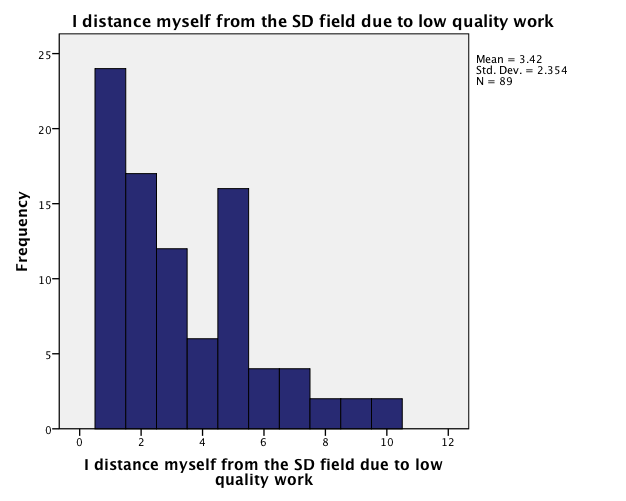 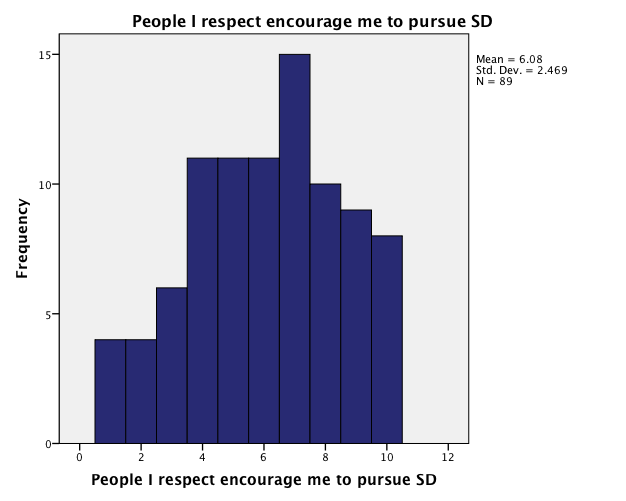 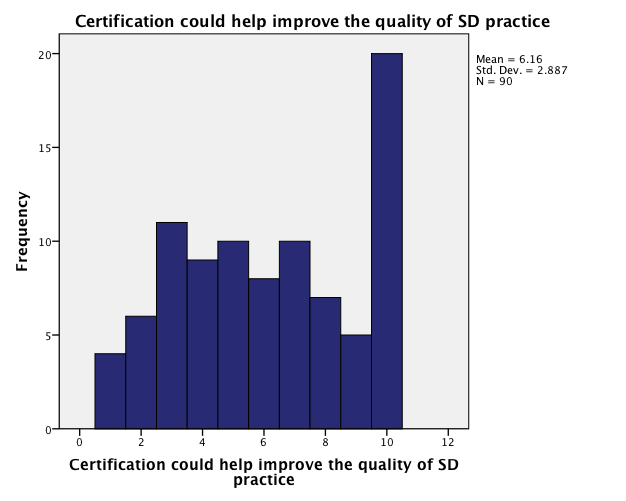 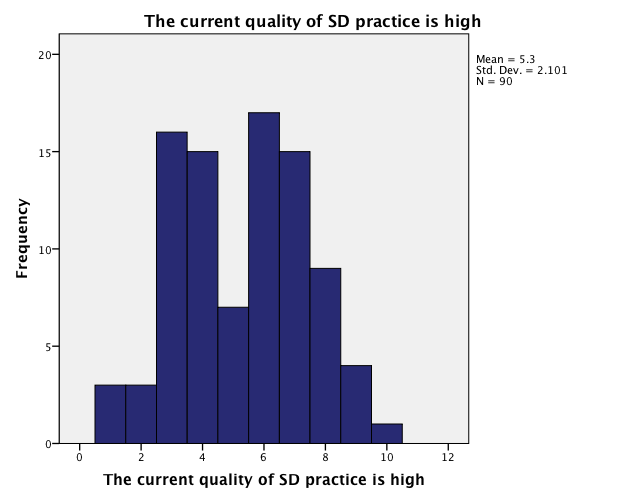 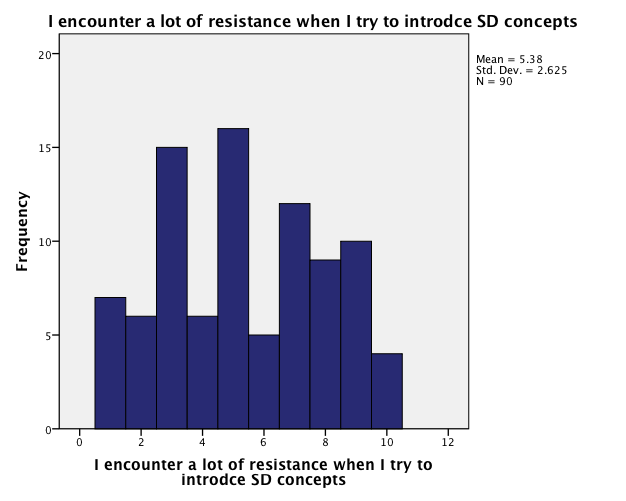 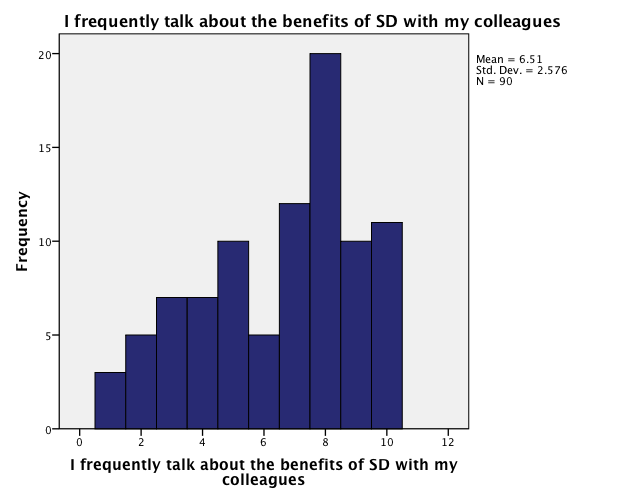 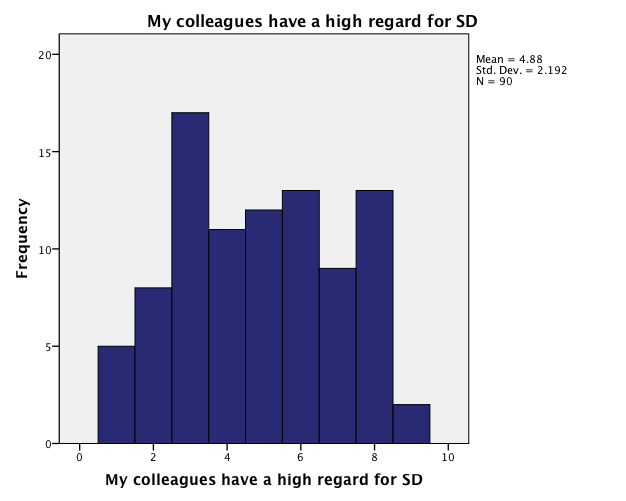 Correlations, Means, and Standard Deviations for Survey Items** p<.001Means and Standard Deviations by Group Conference vs. Random SampleMeans and Standard Deviations by Has Attended ISDC vs. Has Never Attended ISDCOccupation by Conference vs. Random SampleOccupation by Conference vs. Random SampleOccupation by Conference vs. Random SampleOccupation by Conference vs. Random SampleOccupation by Conference vs. Random SampleFrequencyConferenceValid %Frequency RandomValid %TotalBusiness1430%1943%33Faculty1226%1636%28Other24%00%2Student1328%25%15Government/Public Sector24%25%4K1200.%25%2Consultant24%12%3Retired00%25%2Postdoc12%00%1Total464490Occupation by Has Attended ISDC vs. Never Attended ISDCOccupation by Has Attended ISDC vs. Never Attended ISDCOccupation by Has Attended ISDC vs. Never Attended ISDCOccupation by Has Attended ISDC vs. Never Attended ISDCOccupation by Has Attended ISDC vs. Never Attended ISDCFrequencyAttendedValid %Frequency Never AttendedValid %TotalBusiness1932%1447%33Faculty1932%827%27Other23%00%2Student1119%413%15Government/Public Sector35%13%4K1212%13%2Consultant35%00%3Retired12%13%2Postdoc00%13%1Total59100%30100%89Highest Degree by Conference vs. Random SampleHighest Degree by Conference vs. Random SampleHighest Degree by Conference vs. Random SampleHighest Degree by Conference vs. Random SampleHighest Degree by Conference vs. Random SampleHighest Degree by Conference vs. Random SampleFrequencyConferenceValid %Frequency RandomValid %TotalBusiness37%00%3Faculty2860%2761%55Other1533%1739%32Total46100%44100%90FrequencyAttendedValid %Frequency Never AttendedValid %TotalBusiness23%13%3Faculty3356%2170%54Other2441%827%32Total59100%30100%89Home Country by Conference vs. Random SampleHome Country by Conference vs. Random SampleHome Country by Conference vs. Random SampleHome Country by Conference vs. Random SampleHome Country by Conference vs. Random SampleFrequencyConferenceValid %Frequency RandomValid %TotalEurope1328%1944%32North America2657%1330%39Asia37%614%9Australasia00%49%4South America24%12%3Africa24%00%2Total46100%43100%89Home Country by Has Attended ISDC vs. Never Attended ISDCHome Country by Has Attended ISDC vs. Never Attended ISDCHome Country by Has Attended ISDC vs. Never Attended ISDCHome Country by Has Attended ISDC vs. Never Attended ISDCHome Country by Has Attended ISDC vs. Never Attended ISDCFrequencyAttendedValid %Frequency Never AttendedValid %TotalEurope2034%1240%20North America3254%723%32Asia23%723%2Australasia23%27%2South America23%13%2Africa12%13%1Total59100%30100%89Gender by Conference vs. Random SampleGender by Conference vs. Random SampleGender by Conference vs. Random SampleGender by Conference vs. Random SampleGender by Conference vs. Random SampleFrequencyConferenceValid %Frequency RandomValid %TotalMale3167%3989%70Female1533%511%20Total46100%44100%90Gender by Has Attended ISDC vs. Never Attended ISDCGender by Has Attended ISDC vs. Never Attended ISDCGender by Has Attended ISDC vs. Never Attended ISDCGender by Has Attended ISDC vs. Never Attended ISDCGender by Has Attended ISDC vs. Never Attended ISDCFrequencyAttendedValid %Frequency Never AttendedValid %TotalMale4475%2687%70Female1525%413%19Total59100%30100%89Age by Conference vs. Random SampleAge by Conference vs. Random SampleAge by Conference vs. Random SampleAge by Conference vs. Random SampleAge by Conference vs. Random SampleFrequencyConferenceValid %Frequency RandomValid %TotalUnder 2500%12%125-2949%49%830-391941%1330%3240-49817%1227%2050-59920%614%1560 or Older613%818%14Total46100%44100%90Age by Has Attended ISDC vs. Never Attended ISDCAge by Has Attended ISDC vs. Never Attended ISDCAge by Has Attended ISDC vs. Never Attended ISDCAge by Has Attended ISDC vs. Never Attended ISDCAge by Has Attended ISDC vs. Never Attended ISDCFrequencyAttendedValid %Frequency Never AttendedValid %TotalUnder 2512%00%125-2935%517%830-392034%1137%3140-491322%723%2050-591017%517%1560 or Older1220%27%14Total59100%30100%89SDS Member by Conference vs. Random SampleFrequencyConferenceValid %Frequency RandomValid %TotalYes3985%3989%78No715%511%12Total46100%44100%90SDS Member by Has Attended ISDC vs. Never Attended ISDCSDS Member by Has Attended ISDC vs. Never Attended ISDCSDS Member by Has Attended ISDC vs. Never Attended ISDCSDS Member by Has Attended ISDC vs. Never Attended ISDCSDS Member by Has Attended ISDC vs. Never Attended ISDCFrequencyAttendedValid %Frequency Never AttendedValid %TotalYes5797%2067%77No23%1033%12Total59100%30100%89Years ISDC Member by Conference vs. Random SampleYears ISDC Member by Conference vs. Random SampleYears ISDC Member by Conference vs. Random SampleYears ISDC Member by Conference vs. Random SampleYears ISDC Member by Conference vs. Random SampleFrequencyConferenceValid %Frequency RandomValid %Total1718%513%112615%38%9338%1026%13438%25%5513%13%2600%13%1825%13%3900%13%110410%616%11125%13%101200%13%31313%25%11413%25%31525%13%31613%00%31838%00%12013%13%33013%00%23113%00%1Total39100%38100%77Years ISDC Member by Has Attended ISDC vs. Never Attended ISDCYears ISDC Member by Has Attended ISDC vs. Never Attended ISDCYears ISDC Member by Has Attended ISDC vs. Never Attended ISDCYears ISDC Member by Has Attended ISDC vs. Never Attended ISDCYears ISDC Member by Has Attended ISDC vs. Never Attended ISDCFrequencyAttendedValid %Frequency Never AttendedValid %Total1611%630%122611%315%93611%630%12435%210%5524%00%2600%15%1835%00%3900%15%1101018%00%101124%15%31212%00%11335%00%31435%00%31535%00%31612%00%11835%00%32024%00%23012%00%13112%00%1Total56100%20100%76Chapter Member by Conference vs. Random SampleChapter Member by Conference vs. Random SampleChapter Member by Conference vs. Random SampleChapter Member by Conference vs. Random SampleChapter Member by Conference vs. Random SampleFrequencyConferenceValid %Frequency RandomValid %TotalYes2360%1744%40No1540%2256%37Total38100%39100%77Chapter Member by Has Attended ISDC vs. Never Attended ISDCChapter Member by Has Attended ISDC vs. Never Attended ISDCChapter Member by Has Attended ISDC vs. Never Attended ISDCChapter Member by Has Attended ISDC vs. Never Attended ISDCChapter Member by Has Attended ISDC vs. Never Attended ISDCFrequencyAttendedValid %Frequency Never AttendedValid %TotalYes3053%947%39No2747%1053%37Total57100%19100%76SIG Member by Conference vs. Random SampleSIG Member by Conference vs. Random SampleSIG Member by Conference vs. Random SampleSIG Member by Conference vs. Random SampleSIG Member by Conference vs. Random SampleFrequencyConferenceValid %Frequency RandomValid %TotalYes2771%2064%47No1129%1936%30Total38100%39100%77SIG Member by Has Attended ISDC vs. Never Attended ISDCSIG Member by Has Attended ISDC vs. Never Attended ISDCSIG Member by Has Attended ISDC vs. Never Attended ISDCSIG Member by Has Attended ISDC vs. Never Attended ISDCSIG Member by Has Attended ISDC vs. Never Attended ISDCFrequencyAttendedValid %Frequency Never AttendedValid %TotalYes3664%1050%36No2036%1050%20Total56100%20100%76Did You Renew Membership by Conference vs. Random SampleDid You Renew Membership by Conference vs. Random SampleDid You Renew Membership by Conference vs. Random SampleDid You Renew Membership by Conference vs. Random SampleDid You Renew Membership by Conference vs. Random SampleFrequencyConferenceValid %Frequency RandomValid %TotalYes2974%2564%54No1026%1436%24Total39100%39100%77Did You Renew Membership by Has Attended ISDC vs. Never Attended ISDCDid You Renew Membership by Has Attended ISDC vs. Never Attended ISDCDid You Renew Membership by Has Attended ISDC vs. Never Attended ISDCDid You Renew Membership by Has Attended ISDC vs. Never Attended ISDCDid You Renew Membership by Has Attended ISDC vs. Never Attended ISDCFrequencyAttendedValid %Frequency Never AttendedValid %TotalYes4070%1365%53No1730%735%24Total57100%20100%77Frequency-Has Attended ISDCFrequency-Has Never Attended ISDCLearn New Tools248Encouraged by a Professor108Friendship with Other Members115Learn System Dynamics3516Conferences3116Quality of the Work74Learn About New Ideas2510Networking2812Mentoring41Access to SDR10Frequency-Has Attended ISDCFrequency-Has Never Attended ISDCLearn New Tools123Encouraged by a Professor01Friendship with Other Members141Learn System Dynamics199Conferences264Quality of the Work81Learn About New Ideas175Networking216Mentoring60Access to SDR00Have You Ever Attended ISDC by Conference vs. Random SampleHave You Ever Attended ISDC by Conference vs. Random SampleHave You Ever Attended ISDC by Conference vs. Random SampleHave You Ever Attended ISDC by Conference vs. Random SampleHave You Ever Attended ISDC by Conference vs. Random SampleFrequencyConferenceValid %Frequency RandomValid %TotalYes3576%2456%59No1124%1944%30Total46100%43100%89Have You Participated in an ISDC Workshop by Conference vs. Random SampleHave You Participated in an ISDC Workshop by Conference vs. Random SampleHave You Participated in an ISDC Workshop by Conference vs. Random SampleHave You Participated in an ISDC Workshop by Conference vs. Random SampleHave You Participated in an ISDC Workshop by Conference vs. Random SampleFrequencyConferenceValid %Frequency RandomValid %TotalYes3086%1667%46No514%833%13Total35100%24100%59Frequency-Has Attended ISDCLearn New Tools22Encouraged by a Professor13Friendship with Other Members23Learn System Dynamics35Quality of the Work8Learn About New Ideas33Networking40Mentoring10Present and/or Get Feedback27Other Conferences Attended by ParticipantsOther Conferences Attended by ParticipantsCredit union and banking industry EURO Conference for Operations ResearchInternational conferences in the fields of industrial ecology, resource recovery and waste managementEuropean Meeting of Cybernetics and Systems (EMCSR)
EUROCASTInt'l development conferencesAmerican Water Resource AssociationEuroma DGSD annual MeetingEuropean SD WorkshopAssociation of American GeographersAmerican Geophysical UnionThe events that the occur in Brazil.Academy of Management (less frequently) Strategic Management SocietyDecision Analysis conferencesAmerican Society for Quality (ASQ)International Leadership Association (ILA)Association for Training + Development (ATD)North American Simulation + Gaming Association (NASAGA)Serious Games ConferencesSerious PlayOrganization Development Network (local + national) (ODNET)Creative Leadership Exchange (CLE)American Management Association (AMA)Academy HealthINFORMS IIE ASQQualitySix Sigma, DSS TRIZIEEENDIAINCOSEACM conferences Airline Conferences World Business Forum World Economic Forum GITEXSociety of Range ManagementSoil and Water Conservation SocietyAmerican Collegiate Schools of PlanningA Community on Ecosystem Services (ACES)UKSim 5th European Modelling Symposium on Computer Modelling and SimulationFourth International Conference on Internet Technologies and Applications (ITA 11)The 4th International Conference on Developments in eSystems Engineering (DeSE2011)Modelling Symposium (AMS), 2012 Sixth AsiaAcademy of Management and other management related conferences.Decision Sciences Institute
Institute of Industrial EngineersAOM, EGOS, INFORMSInstitute of Coaching (Harvard)EGPA EuropeFrequencyConferenceFrequency RandomTotalTotal Number Papers Submitted to SDR211031Total Number Papers Accepted By SDR14721Percent Papers Accepted by SDR67%70%FrequencyAttendedFrequency Never AttendedTotalTotal Number Papers Submitted to SDR30737Total Number Papers Accepted By SDR21425Percent Papers Accepted by SDR70%57%FrequencyConferenceFrequency RandomTotalTotal Number Papers Submitted to Other Journals133101243Total Number Papers Accepted By Other Journals10372175Percent Papers Accepted to Other Journals77%71%FrequencyAttendedFrequency Never AttendedTotalTotal Number Papers Submitted to Other Journals19742239Total Number Papers Accepted By Other Journals14633179Percent Papers Accepted to Other Journals74%79%Reviewed for SDR by Conference vs. Random Reviewed for SDR by Conference vs. Random Reviewed for SDR by Conference vs. Random Reviewed for SDR by Conference vs. Random Reviewed for SDR by Conference vs. Random Reviewed for SDR by Conference vs. Random FrequencyConferenceValid %Frequency RandomValid %TotalYes1330%921%22No3070%3379%63Total43100%42100%85Reviewed for SDR by Has Attended ISDC vs. Never Attended ISDCReviewed for SDR by Has Attended ISDC vs. Never Attended ISDCReviewed for SDR by Has Attended ISDC vs. Never Attended ISDCReviewed for SDR by Has Attended ISDC vs. Never Attended ISDCReviewed for SDR by Has Attended ISDC vs. Never Attended ISDCReviewed for SDR by Has Attended ISDC vs. Never Attended ISDCFrequencyAttendedValid %Frequency Never AttendedValid %TotalYes1730%519%22No4070%2281%62Total57100%27100%84Other Journals Listed by ParticipantsOther Journals Listed by ParticipantsOther Journals Listed by ParticipantsJAMAAJPHAmerican Journal of EpidemiologyHealth Education and Behavior
Psycho-OncologyCancerChildren and Youth Services ReviewEducational PolicySystems Research and Behavioral SciencesJASSSManagement ScienceJournal of Industrial Ecology
ResourcesConservation and RecyclingWaste ManagementWaste Management and ResearchJournal of Cleaner ProductionJournal of Asthma, Allergy and ImmunologyJournal of Safety ResearchJournal of Industrial MedicineJoint Commission Journal of QualityASQ Organization StudiesSMJAJSJournal of MarketingPNASScienceThe Journal of Business ModelsIntelligent ManufacturingPLoS ONE
Journal of Environmental Management Energy for Sustainable DevelopmentEnergy Research and Social Science KybernetesCybernetics and SystemsJournal of Operations ManagementInternational Journal of Logistics ManagementEcological EconomicsSustainabilityJournal of American Water Resources AssociationEJORPOMIJPEiJPRPPCEARJoMaCDecision SciencesEcology and SocietyGlobal Environmental ChangePNASJournal of Industrial EcologyScience of the Total EnvironmentEnergy EconomicsTech Forecasting and Social ChangeWater Resource PlanningEnergy JournalEcology and SocietyJournal of the American Planning AssociationJournal of Planning Education and ResearchNatureFrontiers in Ecology and the EnvironmentScienceProceedings of the National Academy of SciencesManagement Science J. Op. Res. Soc. Energy Policy
Sustainability: Science, Practice, PolicyMitigation and Adaptation Strategies for Global ChangeSystems Research and Behavioral ScienceAcademy of Management ReviewJournal of ManagementSystems Research and Behavioral ScienceAgroforestry SystemsLand Use PolicyEcological EconomicsEnvironmental ManagementEnvironmental Modelling & SoftwareFuturesJournal of Environmental Studies and SciencesAgriculture SystemsEcology and Society
SystemsOrganizational Behavior and Human Decision MakingClimatic ChangeJournal of Agricultural SciencesGlobal Food SecuritySimulation & GamingIEEERoyal Aeronautical Society, UK European Journal of Operational ResearchJournal of Engineering ManagementIEEE Transactions on Engineering ManagementJAAMASComputational and Mathematical Organization TheoryFrequency-Has Attended ISDCFrequency-Has Never Attended ISDCObserved Someone Using It32Got Drawn In23Improve Business or Management33Way of Making Systems Thinking/Mental Models Explicit104Able to Model Hard and Soft Factors02Fits With Engineering Background21Making Sense of Complexity/Chaos53Course In SD25Beer Game20Philosophy of SD31Someone Suggested It11Frequency-Has Attended ISDCFrequency-Has Never Attended ISDCBusiness95Research94Teaching84Consulting12Promoting SD55Decision-making41Policy33Child-rearing12How did You First Hear About SD? by Conference vs. Random SampleHow did You First Hear About SD? by Conference vs. Random SampleHow did You First Hear About SD? by Conference vs. Random SampleHow did You First Hear About SD? by Conference vs. Random SampleHow did You First Hear About SD? by Conference vs. Random SampleFrequencyConferenceValid %Frequency RandomValid %TotalSD Course1533%1227%27Colleague920%818%17Other49%25%6Mention of SD inOther Course49%614%10Work613%37%9Book24%37%5Web24%25%4Conference00%37%3Journal00%37%3Don't Remember12%25%3Magazine or 	Newsletter12%00%1Family Member12%00%1Friend12%00%1Total46100%44100%90How did You First Hear About SD? by Has Attended ISDC vs. Never Attended ISDCHow did You First Hear About SD? by Has Attended ISDC vs. Never Attended ISDCHow did You First Hear About SD? by Has Attended ISDC vs. Never Attended ISDCHow did You First Hear About SD? by Has Attended ISDC vs. Never Attended ISDCHow did You First Hear About SD? by Has Attended ISDC vs. Never Attended ISDCHow did You First Hear About SD? by Has Attended ISDC vs. Never Attended ISDCFrequencyAttendedValid %Frequency Never AttendedValid %TotalSD Course1627%1137%27Colleague1322%413%17Other58%13%6Mention of SD in Other Course712%310%10Work47%517%9Book35%27%5Web35%13%4Conference35%00%3Journal12%13%2Don't Remember12%27%3Magazine or Newsletter12%00%1Family Member12%00%1Friend12%00%1Total593089QuestionMSD1234567I frequently talk about the benefits of SD with my colleagues6.512.58The current quality of SD practice is high5.302.10.501**Certification could help improve the quality of SD practice6.162.89.365**.494**My colleagues have a high regard for SD4.892.19.634**.401**.385**I distance myself from the SD field because of low quality3.422.35.140-.127-.15.006People I respect encourage me to pursue SD6.082.47.548**.509**.359**.546**.93I encounter a lot of resistance when introducing SD concepts5.382.63.295**.244**.272**-.82.236**.39SampleNMeanStd. DeviationI frequently talk about the benefits of SD with my colleaguesConference466.722.656I frequently talk about the benefits of SD with my colleaguesRandom446.302.502The current quality of SD practice is highConference465.202.187The current quality of SD practice is highRandom445.412.027Certification could help improve the quality of SD practiceConference465.672.813Certification could help improve the quality of SD practiceRandom446.662.909My colleagues have a high regard for SDConference464.782.280My colleagues have a high regard for SDRandom444.982.118I distance myself from the SD field due to low quality workConference453.242.442I distance myself from the SD field due to low quality workRandom443.592.275People I respect encourage me to pursue SDConference456.312.391People I respect encourage me to pursue SDRandom445.842.551I encounter a lot of resistance when I try to introduce SD conceptsConference465.132.864I encounter a lot of resistance when I try to introduce SD conceptsRandom445.642.354Attended ISDCNMeanStd. DeviationI frequently talk about the benefits of SD with my colleaguesYes596.492.687I frequently talk about the benefits of SD with my colleaguesNo306.532.432The current quality of SD practice is highYes595.322.145The current quality of SD practice is highNo305.272.083Certification could help improve the quality of SD practiceYes595.952.776Certification could help improve the quality of SD practiceNo306.703.030My colleagues have a high regard for SDYes595.032.228My colleagues have a high regard for SDNo304.572.161I distance myself from the SD field due to low quality workYes593.082.152I distance myself from the SD field due to low quality workNo293.902.498People I respect encourage me to pursue SDYes585.952.516People I respect encourage me to pursue SDNo306.302.437I encounter a lot of resistance when I try to introduce SD conceptsYes595.312.756I encounter a lot of resistance when I try to introduce SD conceptsNo305.602.387